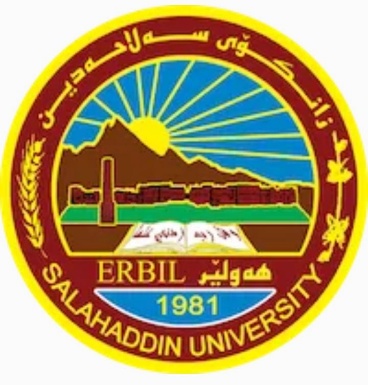 Salahaddin University College of artSocial work department“The effects of second language upon fading mother tongue”A Field study in private schools in Erbil city Research ProjectSubmitted to the department of (Social Work) in partial fulfillment of the requirements for the degree of B.A in (Social Work)Prepared By:Kawsar Nazm AliSupervised by:Ms. Sharmin Wali Ali2022-2023Abstract:This study is a field study conducted in Erbil. The aim of this study is to identify the reasons behind mother tongue fading, determine the effects of second language learning, explain whether second language learning causes mother tongue fading and explain how much mother tongue fading causes to Loss of intimacy of the Kurdish individual for his land and language, And my research method is mixed method, my data collection tool is questionnaire and conducting interviews, and my research sample size is forty students and six parents, And the most important conclusions of my research are: learning the second language is the main reason for fading the mother tongue, but it is not the only reason but there are other factors that lead to the fading of the mother tongue, and Learning the second language is not only negatively affecting the individual, but can also lead to the expansion of children's minds, and parents play an important role in controlling and dealing with their children’s second language.Acknowledgment:Thank you very much to God for always helping and guiding me.Thank you to my dear parents for all their support and assistance to me.Many thanks to my supervising teacher (Sharmin Wali Ali) who has been very helpful to me from the beginning to the end of this research and has worked hard with me and taken time for me, and has guided and helped me with information and comments.Thanks to all my friends who helped me and made it easy for me. Dedication:My dear parents.Head of the Department of Social Work (Dr. Hakeem kadeer).My research supervisor (Sharmin Wali Ali).My dear friends.All dear readers.Table of Contents:Abstract:Acknowledgment:Dedication:Table of Contents:………………………………………………………………………………………………………….…….1Chapter One: Introduction:…………………………………………………………………………………………….…….21.2 Research problem:.……………………………………………………………………………………………….……….....31.3 Research importance:………….…......................……………………………….…...…….………..…..…......31.4 The aim  of the research:………………………………………………..………………………………………........... 31.5 Research questions:……….…………………………………………………………………………….………….….…….41.6 Definition of Concepts:…………………….……………………………..………………………………………….……. 41.6.1Language:………………………….……………………….…………………………………….……………………..…..… 41.6.2 Mother tongue:………………………………………………………………………………………………….……..……41.6.3 Second Language:….…………….……………………………………….….……………..………….………………… 4Chapter Two: Literature Review………….……………….…………………………………………….………….………..5Chapter Three:…………………………………..…………….………………………………….……………………….…………63.1Methodology:……………………………………………….……………………………………………….….…….…………73.2 Mechanisms of collecting data:.…………………….……………………………………….…………..….…………..83.3Sampling :.………….……………….…………………………………………………...……………………..………….……… 93.4 Research Obstacles………………………….……………………………………………………..…….………………….10Chapter Four: Findings and Analysis:.………………………………………………………..…….……………..………114.1 Analyzing of quantitative method data:: ………………………….……………………………..………………..124.2 Analyzing of qualitative method data: ………………………….…………………..……….…..……..……..134.3 Finding and results of the research…………………..…….……………………….……………………………….….Chapter Five: Conclusion and Recommendation…………………………………………….….………………….. 145.1 Conclusion:…………………………………………………………………………………………………..…………………..15References:………………………………………………………………………………………………………..……..……………16 Chapter One: IntroductionIn this research, My goal is to find out the reasons behind the fading of the mother tongue, and to determine the effects of learning the second language. I try to gather a number of data and information about this subject, both theoretically and practically, each of which shows us a range of different information and opinions.For this purpose, I rely on a number of specific sources, such as conducting surveys to find out about private school students’ views on the issue, and interviews to get parents’ opinions on the fading of the mother tongue, because as we know, language is the definition and symbol of nations and their pillars and introducing each nation, and it is an important tool for expressing and conveying our feelings and thoughts and because of language, humans in society can understand each other, And of course, we, as a Kurdish nation, have our own language and are known for it.As Edward Sapir in 1921 points out about that “ Language is a purely human and no instinctive method of communicating ideas, emotions, and desires by means of a system of voluntarily produced symbols”But unfortunately, today we see that the Kurdish language is gradually losing its importance among the Kurdish individual and is fading and Kurdish individuals try to learn and use the second language to the extent that parents are proud that their children know and use the second language even before they learn their original language completely, This, of course, causes the Kurdish individual to lose intimacy of his country and consider living in other countries more appropriate and acceptable than in his own country and prefers to treat foreigners rather than individuals in his own country. 1.2 Research problem:We as a Kurdish nation have always been in danger of losing our identity and people, and the Kurdish language has also been under threat of fading and successive regimes have tried to erase and fade, and Kurds have always tried to make Kurdish the official language of reading and writing. However, what is now evident is that there is a great desire among Kurdish individuals to learn and use other languages. Many families even send their children to private schools to learn English, most of whom have forgotten their native language. And they emphasize the use of English, which of course affects the culture, identity and intimacy of the Kurdish individual to his land and language.1.3 Research importance:The importance of this research is that it highlights the importance of mother language, and tries to identify the causes and solutions that cause the fading of mother language, and finally tries to conduct practical research on this issue and put forward suggestions and recommendations for solution the problem.1.4 Research aims:This research generally attempts to define the national language.And emphasizes why the mother tongue is fading, or what are the factors that cause the fading of the mother language.It determines how much a person tends to forget their mother tongue when they learn a new language and use it Consistently  Explains that the use of a Second language has become a kind of investiture and model that affects the culture, identity and intimacy of the Kurdish individual for his language. Keywords: Mother tongue, second language, fading mother tongue, private school. 1.5 research questions:What are the causes of fading mother tongue?What are the effects of learning a second language?Does learning a second language make an individual forget their mother tongue?Does fading of mother tongue cause the individual to lose intimacy of his land and language? 1.6 Definition of concepts:Language: language shows avital part in the life of a human being. The language facilitates a comprehension of surrounding, learning of concepts and achieving of several skills. (Nishanthi, R., 2020, pp.77-80.)Language: language plays a great part in our life. Perhaps because of its familiarity, we rarely observe it, taking it rather for granted, as we do breathing or walking. The effects of language are remarkable, and include much of what distinguishes man from the animals. (Bloomfield, L., 1994, pp.3)* So from the perspective of these definitions we find that language is an important factor for understanding between individuals, for expressing our ideas and feelings.Mother tongue: mother tongue is the first language one learns as a baby, the language one grows up knowing, which is also known as the native language. A child first comprehends what is around them through the language they hear their mother communicating in from before they are born and thought their lives. (Nishanthi, R., 2020, pp.77-80.)Mother tongue: is one of the main features of a nation. There are many nations in the world. Every nation is distinguished, first of all, by its language, national customs and traditions, unique way of life. Consequently, the role and importance of language in the expression of the identity of the people, the nation is incomparable. (Ibrokhimovich, F.J., 2022, pp.1-3.)* So here we can say that the mother tongue is the language that gives characteristics to a nation and the first language that an individual learns in his family and uses it. Second Language: a language other than the mother tongue that a person or community uses for public communication, esp in trade, higher education, and administration. Or a non-native language officially recognized and adopted in a multilingual country as a means of public communication. (Dictionary.,2012)* So we can say that a second language is a language that individuals try to learn and use, which is different from their native language.Chapter Two: Literature review Language is a means of communication between individuals, and the mother tongue is the first language that a person learns and speaks from birth because it is used in his family The use of a second language is considered to be one of the main reasons for the fading of the mother tongue. However, a review of previous research shows that learning and using a second language not only has negative effects, but also has many benefits for improving the individual’s level, for that purpose. (Wang, X.) conducted a study in China in 2014 entitled (Effects of the second language on first) which aimed to identify the effects of the second language on the first language He used how and collected data through group discussions with 40 English experts. The study concluded that students need to further develop and improve their mother tongue skills because most students spend a lot of time promoting their second language, which is It makes them lose their native language. When they are busy learning the second language, they gradually forget their original language, which is one of the disadvantages of learning the second language. (Wang, X., 2014. Effects of the Second Language on the First, pp.727-728). Likewise, a study by Lily Fillmore was conducted in the United States in 1991 to determine whether children from minority families stopped using their native language When do you study in the language of that country? The study used a quantitative method of recruiting minority families in the United States and distributing surveys to them. It also concluded that minority children are more likely to try to learn and use a second language to adapt to other children in the country lose their mother tongue. (Fillmore, L.W., 1991. Pp. 323_346). Although, there is another research entitled (When Learning a (Second Language Does Not Mean Losing the First) that supports second language learning, and considers the development of the first language as a reason for understanding the second language. , Diaz, R.M., Espinosa, L. and RodrÃguez, J.L.) conducted in 1999 in the United States, which aimed to identify the role of first language in second language acquisition Finally, it has been concluded that the use of the first language plays an important role in the development of the second language and strengthens the understanding of the second language. Similarly there’s another research that held in 2022, the aim of the research was to identify the advantages and disadvantages of early second language learning, which supports second language learning It is an important factor in promoting cognitive development of the brain, strengthening the ability to pay attention and memory, and encouraging individuals to innovate, furthermore it points to the disadvantages of early second language learning and considers it as one of the causes of mother tongue loss.Chapter Three:3.1 Methodology:Mixed method was the best method I could use to gather data in order to get the best answers and information, so that I could get both the opinions of the students and the opinions of the parents about my research topic.Mixed Method: Mixed methods research combines elements of quantitative research and qualitative research in order to answer your research question. Mixed methods can help you gain a more complete picture than a standalone quantitative or qualitative study, as it integrates benefits of both methods. (George, 2021)Quantitative method: Quantitative research is the process of collecting and analyzing numerical data. It can be used to find patterns and averages, make predictions, test causal relationships, and generalize results to wider populations. (Bhandari, 2020)Qualitative method:Qualitative research involves collecting and analyzing non-numerical data (e.g., text, video, or audio) to understand concepts, opinions, or experiences. It can be used to gather in-depth insights into a problem or generate new ideas for research. (Bhandari, 2020).3.2 Mechanisms of collecting data:For this research, I used three mechanisms to collect data, including:Distribution of survey forms: I distributed survey forms to students in one of the private schools.Observation: Of course I observed many children around me who spoke English very well, that they spoke English better than Kurdish, after I discovered that the main reason for using English among these children is that They attend private schools, so I decided to make research on this subject.Interviews: In order to obtain more detailed information, I interviewed several parents, whom I conducted semi-structured interview methods with them. 3.3Sampling:Research sample:My research sample includes two different samples, one of which is the students of a high school called Cambridge, Because high school students are more mature and older in terms of thinking and understanding than students of other stages, My research sample is a simple random sample, gives equal opportunity to all members of my research community, both male and female, and in all three categories: ten, eleven, and twelve. And the tools of collecting information from these students is the distribution of survey forms. And the second example is the parents in Erbil, which I have chosen Intentionally, because I have to choose parents whose children are in private schools, and the means of collecting data from these parents is to conduct interviews, in the type of semi-structured interviews.Community research:My research community is Erbil city. Size of the research:The size of the study is forty students whose data collection tool is survey form, with three mothers and three fathers whose data collection tool is semi-structured interview.Areas of research:Location         The location and community of the study is Erbil city.TemporalThe time and duration of the study took three weeks by conducting interviews and        distributing survey formsHumanHigh school students at Cambridge Private School, along with parents who have children in private schools3.4 Research Obstacle:Research problem: Lack of time to collect data, and when I visited the private school to distribute forms to students they agreed to do so very late, which caused me some problems because I did not have much time to analyze the data.Chapter Four: Findings and Analysis:4.1 Analyzing of quantitative method data:Table (1)1_Ages of the research sample:• According to table number one, we find that the majority of my research participants are sixteen years old, meaning (%37.5) of the research sample, and the least participants in my research are eighteen years of age, meaning that they make up (%30) of my research sample.Table (2)2_ Gender of participants:• According to table number one, we find that the majority of the participants in my study are males, which is 24 males, meaning 60 per cent of the research sample. And females are the least participants in my study, which is 16 females, and make up 40 per cent of my research samples.Table (3)3_ Using Kurdish/English language by private school students at home.• According to table number three, it appears that a large number of students, fifteen students with a percentage of (%37.5) use Kurdish at home to speak, and the least participating students, twelve students, and a percentage of (%30) use the English language at home to speak, and another part of the students, who number thirteen students and make up (32.5) use both Kurdish and English language at home to speak.Table (4)4_ The role of parents in helping their children to learn a second language.• According to table number four, the majority of the students participating in the study, who are nineteen students and have a percentage of (%47.5), are their parents helping them learn the second language, and the fewest students who participated are seven students. And they make up (%17.5), only their fathers help them learn the second language, and another part of the students, who number ten and make up (% 25), only their mothers help them learn the second language.Table (5)5_ the importance of learning a second language by private school students.• According to table number five, it appears that a large number of students participating in my research, numbering twenty-seven students and accounting for (%67.5) of my research sample, are of great importance to learning the second language, and the fewest students who participated in the number. They are three students and make up (%7.5) of my research sample, which gives little importance to learning the second language, and another part of those students who number ten and make up (%25) of my research sample. they pay some importance to learning the second language.Table (6)6_ Access and availability of Kurdish/English language resources.• According to table number six, it appears that most of the students participating in my research, numbering twenty-six students and accounting for(% 67.5) of my research sample, think that obtaining resources and information in English is easier as In Kurdish, and the fewest students participating in my research, who number five and make up (%12.5) of my research sample, believe that it is easy to obtain resources and information in both Kurdish and English, and Another part of the students, who number eight and make up (%25) of my research samples, believe it is easier to obtain resources and information in English.Table (7)7_ Having Kurdish and foreign teachers in private schools.• According to table number seven, all the students mentioned that except for Kurdish teachers, there are foreign teachers in their school and teach.Table (8)8_ The literacy level of the parents of the students in the private school• According to table number eight, the most students participating in my research, numbering thirty-five students and accounting for (%87.5) of my research sample, noted that their parents had literacy, and that the fewest students participating in my research were one person and (%2.5) The sample of my research pointed out that only their father has literacy, and another part of the students, who number four and make up (%10) of my research samples, pointed out that only their mothers have literacy.Table (9)9_ Paying attention to the use of Kurdish language by private school teachers.• According to table number nine, a large number of students participating in my research, numbering 17 and accounting for (42.5) of my research samples, noted that their teachers do not care about using the Kurdish language during teaching, and The least participating students in my research, eight students and (%20) of my research sample, pointed out that their teachers care about using the Kurdish language during teaching, and another part of the students whose number is  Fifteen students and (%37.5) of my research samples noted that their teachers sometimes care about using the Kurdish language during teaching.Table (10)10_ Private school students' preferences for using Kurdish/English in conversation.• According to table number ten the majority of students participating in my research, numbering 19 and accounting for (%47.5) of my research samples, noted that they are more interested in using English when speaking, and the fewest students who participated. My research, which includes three students and a percentage of (%7.5) of my research sample, pointed out that they like to use Kurdish when speaking, and another part of those students with 18 students and a percentage of (%45). The example of my research is that they like to use both Kurdish and English when speaking.Table (11)11_ Attention to English language learning by private school students.• According to table number eleven, the majority of students participating in my research, numbering 29, and (%72.5) of my research sample, pointed out that they care a lot about learning English, and the fewest students in the class. My study, which includes one person and (%2.5) of my research sample, noted that they care a little about learning English, and another part of those students with ten students and (% 25) of the sample. My research includes pointed out that they care a little bit about learning. Table (12)12_ Private school pupils’ perceptions of the relationship between second language learning and future employment opportunities.• According to table number twelve, most of the students participating in my research, numbering thirty-six students and making up (%90) of my research sample, believe that learning a second language will help them get jobs in the future, and a small proportion of students. My research participants, who number four and make up (%10) of my research samples, believe that learning the second language is somewhat helpful in getting a job in the future, but no student has commented on that learning a second language will not help you get job opportunities in the future.Table (13)13_ Students’ comfort with attending private school.• According to table number thirteen, the majority of students participating in my research, numbering 26 students and accounting for (%65) of my research samples, noted that they feel very comfortable studying in private schools, and the fewest students. Participants in my study, who number two and make up (%5) of my research sample, pointed out that they feel a little comfortable studying in private schools, and another part of the 12 students. And (%30) of my research samples indicate that they feel somewhat comfortable studying in private schools. Table (14)14_ The relationship between learning a second language and increasing student intelligence.• According to table number fourteen, the majority of students participating in my research, numbering 19 students and accounting for (%47.5) of my research samples, noted that learning the second language helps to increase the level of student intelligence, and less. The most participating students in my research, six students and (%15) of my research sample, pointed out that learning the second language will not help to increase the level of student intelligence, and another part of the students with fifteen numbers. Students and (%37.5) of my research samples noted that learning the second language is somewhat helpful in increasing students' intelligence levels.Table (15)15_ helping students learn a second language by parents• According to Table number fifteen, the majority of students participating in my research, numbering thirty-two and (%80) of my research samples, noted that their parents help them learn the second language easily. And the fewest students participating in my research, who number eight and make up (%20) of my research samples, noted that their parents are somewhat helpful in learning the second language, but no student has mentioned that their parents do not help them learn the second language.Table (16)16_ students' desire to study in private schools.• According to schedule sixteen, the most students participating in my research, 25 students, and 65 percent of my research samples, pointed out that they like to study in private schools, and the fewest students participating in the research. My number is five students and 12.5 percent of my research sample stipulates that they do not like to study in private schools, and another part of the students with ten students and 25 percent of the sample. My research includes pointed out that they are somewhat interested in studying in private schools4.2 Analyzing of qualitative method data:*Here are seven key approaches to analyzing quantitative method data.* Note: Parents refused to say their names. the reason for sending children to private school by parents:Here, all six parents I interviewed agreed that the reason for sending their children to private schools is that private schools have a good building and are cleaner than government schools and Their educational level is better and more advanced, teachers aim to educate students, not just complete the curriculum, and they have fewer students in a class than in a public school, students learn more than one language، skilled teachers, and They raise and care for the children well, and they make the children rely on themselves, discover and work on their abilities.The importance of second language learning for parents:Here, the first father pointed out that learning a second language is very important so that everyone who knows two languages is two people, especially English, which is an international language and in most countries it is a second language even if it is not the first language، And he mentioned that not knowing English language is a deficiency، Because learning a language is now very important, and in many places the condition for getting a job is to know English or Arabic, except that it provides you with a job, and it even adds your information.The second and third fathers Indicated that the most important reason for a child to learn a second language is to find a good job, which is difficult for people who speak only one language, and expands and strengthens the child’s brain and memory It makes the child smart and competent.The first, second and third mothers agreed that children can learn several languages by the age of four, which will make them smarter and broader their brains.  They are also concerned about their child’s future, so they think it is important for their children to learn a second language.Private schools as a kind of model (Imitation):Here, the first, second and third fathers agreed that sending their children to private schools is not imitation and that parents should understand the difference between private and public schools and decide accordingly what kind of school they send their children to, and parents should have a goal in sending their children to private schools, because if they send their children aimlessly and only because of the imitation, the children will not benefit from the knowledge and skills they gain in private schools.But the mothers’ response here was contrary to the fathers’ response, with the first, second and third mothers all agreeing that imitation played a major role in sending children to private school by parents, they noted that many families send their children to private schools Because their only goal in sending their children to private schools is to prove that they are rich and have money, and they do not care about their child’s future.The impact of learning a second language in getting more job opportunities:Here, all parents agreed that knowing more than one language is one of the most important factors that makes it easier for an individual to find a job and get a better job, and noted that it is now a prerequisite for almost everywhere and for every kind of job is knowing Kurdish and English language, and emphasized that along with the second language, the individual must rely on his own abilities and skills, because knowledge of the language without the use of abilities is useless.The effect of a second language on mother tongue fading:All the parents I interviewed identified private schools as one of the main reasons for mother tongue fading, especially if the school does not emphasize the use of mother tongue in lessons, because they believed that most of what a child learns is reading and speaking  and behavior and education he learns in school, But at the same time, they noted that only are private schools not the reason for the fading of their mother tongue, but now in many places such as markets, restaurants, companies and job opportunities, they are conditional on knowing the second language, which has made the second language dominate the first language and the mother tongue fading, And they stressed that the family also plays an important role in determining whether or not their child forgets his or her native language, because apart from school, the family is the most important child education center. If parents care about using Kurdish at home and easy the Kurdish language for their child, the child can learn a second language without forgetting his or her language.Private schools and second language learning:Here, the parents all agreed that private schools can be the main reason for learning a second language, but there are many other reasons why children can learn a second language, pointing out that children can also learn a second language at home by watching television  , mobile phones, YouTube, children's programs and cartoons in English, in addition to language courses where children can learn a second language, and families can help their children learn a second language by providing an environment where the child  Learn a second language more easily, especially if the parents themselves try to speak to their children in the same language they want to teach.م4.3 Finding and results of the researchAfter collecting a set of data and information, the results of the study were as follows:A large number of parents consider private schools to be appropriate for their children because they have a number of qualified teachers who educate and teach their children in the best way, and children can easily learn a second language in private schools become.A large number of parents consider private schools to be appropriate for their children because they have a number of qualified teachers who educate and teach their children in the best way, and children can easily learn a second language in private schools become.The majority of parents believed that learning a second language is very important for expanding and increasing children's skills, and that learning a second language makes it easier for an individual to find a job in the future.And for some mothers, sending their children to private school is due to imitation, only to show off and prove that the families are rich and have money, without any specific purpose in sending their children to private school.By Listening to parents and students attending private schools, it appears that private schools are a major cause of mother tongue fading, but there are other factors besides private schools that cause mother tongue fading, such as the requirement to learn more in a language in recruitment.And I found that children do not only learn a second language in private schools, but there are many other ways in which children can learn a second language, including attending language courses, watching videos, tutorials and cartoons in English on mobile phones and television.From the students’ responses, I found that in private schools, because the education system is English and foreign teachers teach in addition to Kurdish teachers, there is no attention to the use of Kurdish language in teaching and communicating with students, this causes children to forget Kurdish and pay more attention to English.Chapter Five: Conclusion and Recommendation5.1 conclusionGenerally, I reached the following conclusions as a result of the research:During this research, I found that there are several reasons that cause the mother tongue to fade among Kurdish individuals, Among the most important reasons were private schools, which were the main reason for children to forget and ignore their mother tongue, this is in addition to the requirement to know more than one language to get a job, which makes the individual interested in learning a second language, which results in more or less fading of the mother tongue.I also found that knowing and learning a second language can have both positive and negative effects on the Kurdish individual. For example, learning a second language at an early age makes children broader in mind, smarter, more skilled and more job opportunities than children who speak only one know language، However, at the same time, second language learning, especially by children, can cause mother tongue fading in these children.Learning and using a second language among Kurdish individuals, especially children, can be the main reason for the fading of the mother tongue, especially if it is used continuously and cannot be properly handled and balanced between the mother tongue and the second language.And by analyzing the data I received, I came to the conclusion that the fading of the mother tongue effects on the loss of intimacy of an individual to his language, Because as the mother tongue fades, the individual’s feelings towards his or her country’s individuals and their land decrease over time and try to make contact with those who use the same language and interact more with them. 5.2 Recommendations and suggestions:References:Fromkin, V., Rodman, R. and Hyams, N., 2013. An introduction to language. Cengage Learning.Chang, C.B., 2013. A novelty effect in phonetic drift of the native language. Journal of PPhonetic. Bongartz, C.M., 2016. Bilingual and second language development and literacy Εmerging perspectives on an intimate relationship. Selected papers on theoretical and applied linguistics. Fillmore, L.W., 1991. When learning a second language means losing the first. Early childhood research quarterly.Auer, P., Schmidt, J.E. and Lameli, A. eds., 2010. Language and space: An international handbook of linguistic variation (Vol. 1). Walter de Gruyter.Chomsky, N., 1986. Knowledge of language: Its nature, origin, and use. Greenwood Publishing Group.Monboddo, L.J.B., 1773. Of the Origin and Progress of Language. (Vol. 1). A. Kincaid & W. Creech, Edinburgh; and T. Cadell… London.Gudykunst, W.B. and Schmidt, K.L., 1987. Language and ethnic identity: An overview and prologue. Journal of language and Social Psychology. Cruttenden, A., 1979. Language in infancy and childhood: A linguistic introduction to language acquisition. Manchester University Press.Montgomery, M., 2008. An introduction to language and society. Routledge.Akmajian, A., Farmer, A.K., Bickmore, L., Demers, R.A. and Harnish, R.M., 2017. Linguistics: An introduction to language and communication.Elgin, S.H., 2019. Native tongue. Feminist Press at CUNY.Kovács, F., 1971. Linguistic structures and linguistic laws.Birdsong, D., 2005. Interpreting age effects in second language acquisition. Handbook of bilingualism: Psycholinguistic aapproache. Akbulut, S., Aslan, Y. and Ahiskali, E.E., 2021. Native Language Awareness of Preservice Teachers. International Journal of Educational Methodology. Kramsch, C., 2014. Language and culture. AILA review,Celce-Murcia, M., 2001. Language teaching approaches: An overview. Teaching English as a second or foreign language. Aynur, U.N.A.L., 2021. Beyond Mother Language: Kurdish as a Regional and Indigenous Language. The Journal of Mesopotamian Studies. Resources, 2015. The effectiveness of a mother tongue based education to improve learning outcomes and second language acquisition in public primary schools of Zone 3, Mauritius. The Bridge: Journal of Educational Research-Informed Practice.Littlewood, W. and William, L., 1984. Foreign and second language learning: Language acquisition research and its implications for the classroom. Cambridge University Press.Ali, BJ, & Anwar, G. (2021). Vocabulary Learning Strategies and Foreign Language Acquisition at Private Schools. International Journal of English Literature and Social Sciences._Jahongirovna, O.M., 2022, January. АDVANTAGES AND DISADVANTAGES OF USING THE NATIVE LANGUAGE IN TEACHING AND LEARNING. A FOREIGN LANGUAGE. In Conference Zone.Age of studentsNumberpercent11615%37.521713%32.531812%3044040%100Gender of studentsNumberPercent1Male24%602Female16%403Total40%200AnswerNumberPercent Kurdish language15%37.5English language12%30Both of them13%32.5Total40%100AnswerNumberPresentMother10%25Father7%17.5Both of them19%47.5None of them4%10Total40%100AnswerNumberPrecentA lot27%67.5A little3%7.5To some extent10%25Total40%100AnswerNumberPercentKurdish language8%20English language26%67.5Both of them5%12.5Total40%100AnswerNumberPercentKurdish teacher0%0Foreign teacher0%0Both of them40%100Total40%100AnswerNumberPercentMother4%10Father1%2.5Both of them35%87.5Total40%100AnswerNumberPercentYes8%20No17%42.5Sometimes15%37.5Total40%100AnswerNumberPercentKurdish language3%7.5English language19%47.5Both of them18%45Total40%100AnswerNumberPercentA lot29%72.5A little1%2.5To some extent10%25Total40%100AnswerNumberPercentYes36%90No0%0Sometimes4%10Total40%100AnswerNumberPercentA lot26%65A little2%5To some extent12%30Total40%100AnswerNumberPercentYes19%47.5No6%15Sometimes15%37.5Total40%100AnswerNumberPercentYes32%80No0%0Sometimes8%20Total40%100AnswerNumberPercentYes25%62.5No5%12.5To some extent10%25Total40%100